Case Manager:  _________________________________________________________  Date: ______________________________Please answer the following questions to determine if a student is eligible for a 1 to 1 aide.  Any questions answered with “Yes” must be accompanied by documentation.ADDITIONAL INFORMATION:  _____________________________________________________________________________________________________________________________________________________________________________________________________________________________________________________________________________________________________________________________________________________________________________________________________________________________________________________________________________________________________________________________________________________________________________________________________________________________________________________________________________________Troubleshooting:  If all of the preceding questions were answered “No,” or if there is no documented data to support a request for a 1 to 1 aide, please refer to the chart below.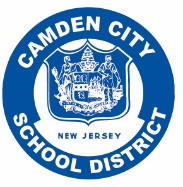 Camden City School District1 to 1 AIDE DETERMINATIONDEMOGRAPHIC INFO:Student Name: ____________________________________________________________________________________________Student ID #: __________________      DOB: _________________     Home School: ____________________________      Serving School: _______________________________Residing with: __________________________________________________________   Mother     Father     Guardian/OtherAddress: __________________________________________________________________________________________________Home Phone: _________________________________________          Cell Phone: _______________________________________DEMOGRAPHIC INFO:Student Name: ____________________________________________________________________________________________Student ID #: __________________      DOB: _________________     Home School: ____________________________      Serving School: _______________________________Residing with: __________________________________________________________   Mother     Father     Guardian/OtherAddress: __________________________________________________________________________________________________Home Phone: _________________________________________          Cell Phone: _______________________________________ Yes NoThere is documented evidence that the student poses a physical threat to themselves or other students in the classroom. Attach documentation including the specific behavior interventions which have been implemented to address the physical violence, including a timeline and result. Yes NoThere is a documented history of eloping. Attach documentation including the specific behavior interventions which have been implemented to address the eloping, including a timeline and result.  Also note, eloping behavior must take place several times per week for a duration that spans across at least one month. Yes NoThere is documented evidence that a behavior plan must be implemented which is so intensive the classroom teacher is unable to implement it unaided.  (Examples of this include: reinforcers are given at intervals of one minute or less, timers are used to track time on task, etc.)  Attach documentation including data that demonstrates the classroom teacher attempted to implement the behavior plan without a 1 to 1 aide.   Yes NoThe student requires an assistive technology device as per his IEP which requires constant adult assistance.  Please quote the section of the IEP which requires this device. Yes NoThe student has significant medical needs which require constant monitoring.  (Please note that wearing a diaper or pull-up does not qualify as a significant medical need and will be addressed by the classroom paraprofessional.) If this question was answered “yes,” do not recommend a 1 to 1 aide.  Instead, recommend a health aide.If the issue is…ResponseThe student is constantly disrupting the classCreate a  behavior plan that will reinforce non-disruptive behaviorThe student wears a diaper or pull-upThis will be addressed by the classroom paraprofessionalThe parent is insistent on a one on oneShare the above checklist with parents The student is academically far behind, or has lost periods of instructionCreate goals that will close the gap between his performance and grade level; discuss the support that will be provided by the special education teacher to help him catch up.  If the teacher is the one presenting these concerns, the LDTC will provide educational strategies.  Additional support for the teacher can be provided by the SPED LEs/Supervisors.The student is not attentiveIncrease/improve classroom management, vary learning activities and/or implement a behavior intervention plan.